EducationEarly Childhood CourseworkAdditional ECE semester hours received       hoursWork History (List childcare and early childhood experience first)  References List the names of at least two people we may contact as references.Have you ever been convicted of breaking a law other than a minor traffic violation? 	 Yes (If yes, give the date and explain fully on an addition piece of paper if more space is needed) No    Have you ever had a Department of Social Services (DSS) Substantiation?  Yes  (If yes, list county/state and give the date and explain fully on an additional piece of paper  if more space is needed) No I certify that I have given true, accurate, and complete information on this form to the best of my knowledge.  In the event confirmation is needed in connection with my work, I authorize educational institutions, associations, registration, and licensing boards, and others to furnish whatever detail is available concerning my qualifications.  I authorize investigations of all statements made in this application and understand that false information of documentation, or a failure to disclose relevant information may be grounds for rejection of my application, disciplinary action, or dismissal if I am employed, and (or) criminal action.  I further understand that dismissal on unemployment shall be mandatory if fraudulent disclosures are given to meet position qualifications. Signature of Applicant ________________________________ Date ____________________Employment Application 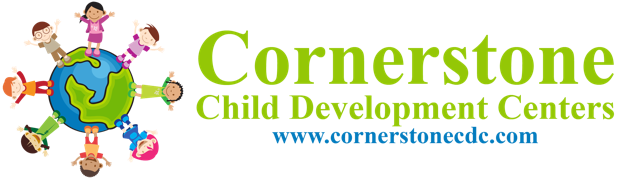 (Fully complete both sides)Employment Application (Fully complete both sides)Employment Application (Fully complete both sides)Employment Application (Fully complete both sides)Employment Application (Fully complete both sides)Employment Application (Fully complete both sides)Employment Application (Fully complete both sides)Employment Application (Fully complete both sides)Employment Application (Fully complete both sides)Position Applied For: Position Applied For: Position Applied For: Position Applied For: Position Applied For: Position Applied For: Position Applied For: Position Applied For: Position Applied For: Social Security NumberSocial Security NumberSocial Security NumberLast Name Last Name Last Name First NameFirst NameMiddle NameAddress Address Address Address Address Address CityCityCountyState State Zip CodeZip CodeHone PhoneHone PhoneHone PhoneCell PhoneCell PhoneDate of BirthNC Driver’s License NumberNC Driver’s License NumberNC Driver’s License NumberNC Driver’s License NumberHave you ever worked for CCDC? If so, when.Have you ever worked for CCDC? If so, when.Have you ever worked for CCDC? If so, when.Have you ever worked for CCDC? If so, when.LevelName of SchoolDates AttendedCourse of StudyGED/Degree/Diploma ReceivedHigh School     to     College or University     to     College or University     to     College or University     to     Graduate or Professional School     to     Graduate or Professional School     to     Educational/Vocational Schools     to     CourseName of CourseDate CompletedLevel/Subject AreaEDU 119EC CredentialsEDU 251 and EDU 252Administrative CredentialsI       II      IIIAAS in ECE/CDAssociates DegreeBA or BSBachelor’s DegreeMAMaster’s DegreeCurrent or last employerCurrent or last employerCurrent or last employerCurrent or last employerAddressAddressAddressAddressAddressJob TitleJob TitleJob TitleSupervisor’s NameSupervisor’s NameSupervisor’s NameNumber of people supervised by youNumber of people supervised by youNumber of people supervised by youDate employed (mo/yr)Starting salaryStarting salaryStarting salaryStarting salaryEnding salaryEnding salaryReason for LeavingReason for LeavingMay we contact employerMay we contact employerHow long were you at this job? (yrs.mo)How long were you at this job? (yrs.mo)How long were you at this job? (yrs.mo)How long were you at this job? (yrs.mo)How long were you at this job? (yrs.mo)How long were you at this job? (yrs.mo)Full time Part timeDescribe Job Duties:Describe Job Duties:Describe Job Duties:Describe Job Duties:Describe Job Duties:Describe Job Duties:Describe Job Duties:Describe Job Duties:Describe Job Duties:Current or last employerCurrent or last employerCurrent or last employerCurrent or last employerAddressAddressAddressAddressAddressJob TitleJob TitleJob TitleSupervisor’s NameSupervisor’s NameSupervisor’s NameNumber of people supervised by youNumber of people supervised by youNumber of people supervised by youDate employed (mo/yr)Starting salaryStarting salaryStarting salaryStarting salaryEnding salaryEnding salaryReason for LeavingReason for LeavingMay we contact employerMay we contact employerHow long were you at this job? (yrs.mo)How long were you at this job? (yrs.mo)How long were you at this job? (yrs.mo)How long were you at this job? (yrs.mo)How long were you at this job? (yrs.mo)How long were you at this job? (yrs.mo)Full time Part timeDescribe Job Duties:Describe Job Duties:Describe Job Duties:Describe Job Duties:Describe Job Duties:Describe Job Duties:Describe Job Duties:Describe Job Duties:Describe Job Duties:Reference NameReference AddressReference Phone Number1.      2.      